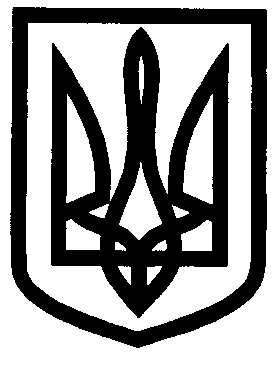 УКРАЇНАХАРКІВСЬКА ОБЛАСТЬІЗЮМСЬКА ЗАГАЛЬНООСВІТНЯ ШКОЛА І – ІІІ СТУПЕНІВ №12ІЗЮМСЬКОЇ МІСЬКОЇ РАДИ ХАРКІВСЬКОЇ ОБЛАСТІНАКАЗ06.08.2019											№103Про створення постійно діючої технічної комісії з обстеження приміщень і спорудНа виконання Закону України «Про охорону праці», Положення про організацію роботи з охорони праці та безпеки життєдіяльності учасників освітнього процесу в установах і закладах освіти, затвердженого наказом Міністерства освіти і науки України від 26 грудня 2017 року № 1669 «Про затвердження Положення про організацію роботи з охорони праці та безпеки життєдіяльності учасників освітнього процесу в установах і закладах освіти», зареєстрованого в Міністерстві юстиції України 23 січня 2018 року за № 100/31552НАКАЗУЮ:1.Створити постійно діючу технічну комісію з обстеження приміщень і споруд навчального закладу  в складі:Голова комісії: Малик Н.В., директор школи,Члени комісії:Гончаренко Г.М., заступник директора з господарської роботи, Лук’яненко В.О., відповідальний за безпечну експлуатацію будівель і споруд,Горбачова Л.А., голова ПК.Директор школи								Н.В. МаликЗ наказом ознайомлені:							Г.М.Гончаренко										Л.А.Горбачова										В.О.Лук’яненко